Publicado en 08028 el 21/11/2012 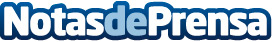 Lanzamiento en España del SexShop de Cincuenta Sombras de GreyLlega a España de la mano de lacajadegrey.com el arsenal completo de juguetes eróticos que Christian Grey y Anastasia Steele utilizan durante las afamadas escenas de sexo narradas en Cincuenta Sombras de Grey.Datos de contacto:http://www.lacajadegrey.comNota de prensa publicada en: https://www.notasdeprensa.es/lanzamiento-en-espana-del-sexshop-de-cincuenta-sombras-de-grey-0 Categorias: Literatura Sociedad Entretenimiento E-Commerce http://www.notasdeprensa.es